Kreativ Venušina sopka v Mezině u Bruntálu                   ve dnech středa 21. srpna až neděle 25. srpna 2019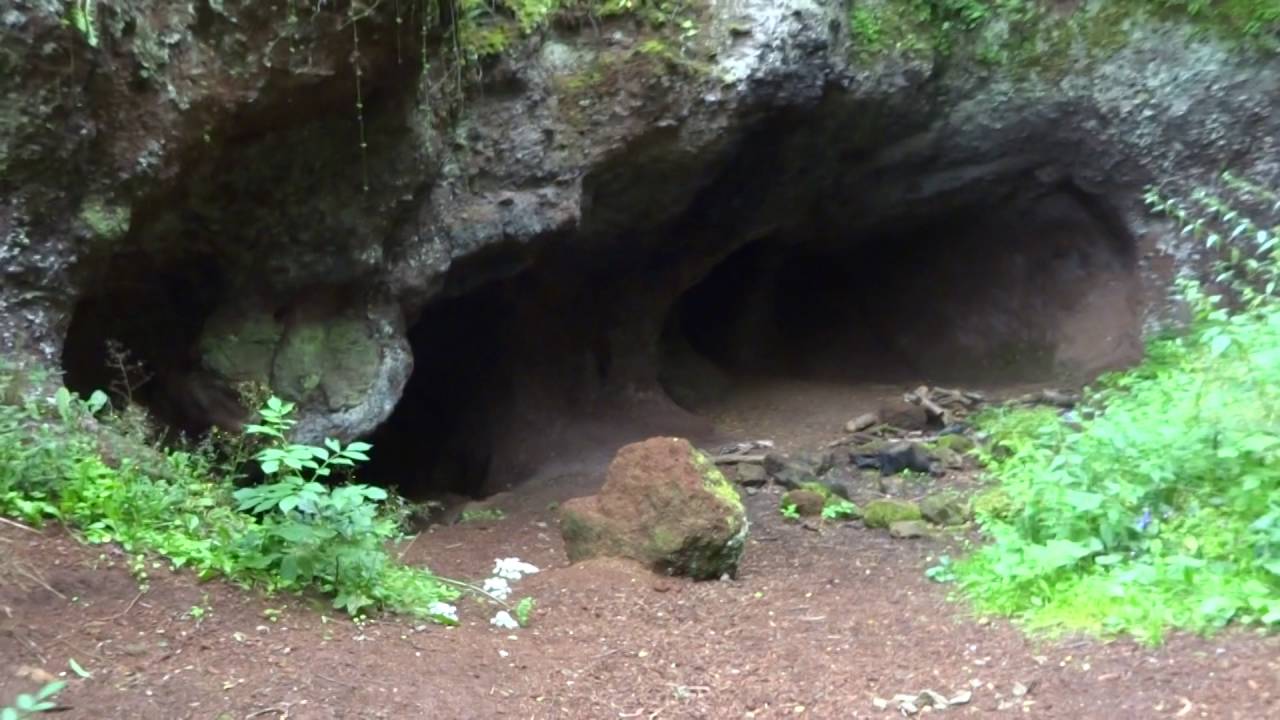 Dana Meca Franková Vás zve pod záštitou OÚ Mezina na kreativní festival tvoření                    pod pergolou OÚ Mezina u Bruntálu a na louku za pergolou na následující akce: Středa 21. srpna 2019v 9,00 hod. začínáme s Veronikou Mocovou šít z pravých barevných kůží boty nebo balerínky. Pokračování až do neděle. Cena dle volby 1 900,-- až 2 300,-- Kč.v průběhu od 14,00 do 18,00 hod. Vyrábíme skládané náramky starou mayskou technikou s Mirkou Chmelařovou (50,-- Kč)15,00 hod – cca 2-3 hod. tkáme koberečky na kolíkových stavech s Danou (99,-- Kč)od 15,00 do 18,00 hod. – Enkaustika, malba horkým voskem se Soňou Janoštíkovou (250,-- Kč)17,00 do 20,00 hod. budeme vyrábět s Hankou Peškovou stromečky štěstí (275,-Kč)17,00 – 18,30 hod. si zacvičíme jógu na louce za pergolou s Gabčou GorbovouČtvrtek 22. srpna 20198,00 – 9,30 hod. si opět zacvičíme jógu na louce za pergolou s Gabčou Gorbovouod 9,00 hod. si pod vedením Ivanky Hofrichterové ušijeme z korku nebo jiných textilií nádherný originální diář (330,-- Kč + 70,-- Kč za korek) od 9,00 hod. pokračujeme v šití originálních šněrovacích bot/balerínek s Veronikou Mocovou. Účastníci si vyberou model, tvar, barvu i způsob dozdobení (rytí, kresba…) 9,00 – 18,00 hod. – pod vedením akademické malířky Renaty Drahotové se naučíme některé malířské techniky, o které máte zájem. (od 500,-- po 1 650,-- Kč dle zájmu)9,00 – 17,00 hod. – Vlastimil Dvořák, mistr řezbářský naučí účastníky práci se dřevem. Vyřežete si šperk, loutky, dekorativní předměty (300,-- až 1 650,-- Kč dle výrobku)15,00 – 20,00 hod. s REMI – Renatkou Mguni se naučíme technikou Tiffany vyrobit originální šperk nebo zápich do květináče z cínu a polodrahokamů (450,-- Kč)15,00 – 19,00 hod. – Malba a razítkování triček a jiných textilií s Lenkou Gemelovou (380,-- až 480,-- Kč dle náročnosti a spotřeby materiálu)15,00 – 19,00 hod. – malba na hedvábí s Blankou Drabovou (800,-- Kč)od 15,00 do 21,00 hod. nám bude hrát a zpívat Miki – Martin Zábranský vlastní i převzatou tvorbu. Celé odpoledne si můžete zpívat s ním a bavit tak sebe i své děti.Pátek 23. srpna 2019od 9,00 hod. – pod vedením akademické malířky Renaty Drahotové se naučíme některé malířské techniky, o které máte zájem. (od 500,-- po 1 650,-- Kč dle zájmu)9,00 – 17,00 hod. – Vlastimil Dvořák, mistr řezbářský naučí účastníky práci se dřevem. Vyřežete si šperk, loutky, dekorativní předměty (300,-- až 1 650,-- Kč dle výrobku)od 9,00 hod. si pod vedením Veroniky Mocové vyrobíme z pravé kůže páskové sandály (1 300,--)10,00 hod. (cca 3 hod.) indiánský plašič špatných snů z peříček, korálků, bavlnky a drátu nás naučí Jindřiška Chudárková (120/150,-- Kč)10,00 – 13,00 hod. -  budeme vyrábět s Hankou Peškovou stromečky štěstí (275,-Kč)14,00 – 20,00 hod. pod vedením Ivanky Hofrichterové si ušijeme pohádkovou vílu (600,-- Kč)v průběhu 15,00 až 18,00 hod. se naučíme vyrábět vlastní přání enkaustickou technikou. Lektoruje Soňa Janoštíková (30,-- Kč přání)16,00 – 19,00 hod. – Ještě jednou opakujeme s Jindřiškou Chudárkovou výrobu indiánského plašiče špatných snů z peříček, korálků, kamínků, drátků, bavlnky (120/150,-- Kč dle spotřeby materiálu)16,00 – 18,00 hod. Nově: Malovaný obrázek olejem na plátno – krajinka s malířem Pavlem Černoškem (400,-- Kč)Sobota 24. 8. 2019Celý den i noc: Dračí lodě na břehu Slezské Harty v Leskovci nad Moravicív 9,00 hod. začínáme s Veronikou Mocovou šít z pravých barevných kůží boty nebo balerínky. Pokračování až do neděle. Cena dle volby 1 900,-- až 2 300,-- Kč.od 9,00 hod. – pod vedením akademické malířky Renaty Drahotové se naučíme některé malířské techniky, o které máte zájem. (od 500,-- po 1 650,-- Kč dle zájmu)v době od 9,00 do 12,00 hod. budeme vyrábět pod vedením Soni Janoštíkové voňavá mýdla. Vhodné i pro rodiče s dětmi. Cena 35,-- Kčod 9,00 hod. pokračujeme ve vyřezávání loutek, šperků a dekorativních předmětů s mistrem Vlastimilem Dvořákem10,00 – 13,00 hod. Pedig – tác na sololitovém nebo keramickém dně s Libuškou Tranovou (120,-- + 30/180,-- Kč)10,00 – 12,00 hod. Opakujeme malovaný obrázek olejem na plátno – krajinka s malířem Pavlem Černoškem (400,-- Kč)13,00 – 17,00 hod. – Fládrovaná krabice dozdobovaná razítkováním a jinými technikami s Ivankou Hofrichterovou (400,-- Kč)Neděle 25. 8. 2019od 9,00 hod. pokračujeme v šití originálních šněrovacích bot/balerínek s Veronikou Mocovou. Účastníci si vyberou model, tvar, barvu i způsob dozdobení (rytí, kresba…) 9,00 – 14,00 hod. naposledy s mistrem řezbářem Vlastimilem Dvořákem. 9,00 – 14,00 hod. naposledy i s akademickou malířkou Renatou Drahotovou10,00 – 12,00 hod. Tkaní na kolíkových stavech s Danou (99,-- Kč)10,00 – 13,00 hod. – Ivanka Hofrichterová: Plstěná koule s reliéfem (300,-- Kč)Změna programu i termínů vyhrazena!!! Prosím, informujte se před akcemi na kontaktech pořadatelky Dany Meca Frankové: Tel.: 603 488 553, mejlu: dana.lunakova@seznam.cz,    FB: Dana Luňáková a webových stránkách: www.dana-meca-frankova.estranky.cz